                                  МКОУ «Бондареновская ООШ»                          Открытое мероприятие                «День Родных языков»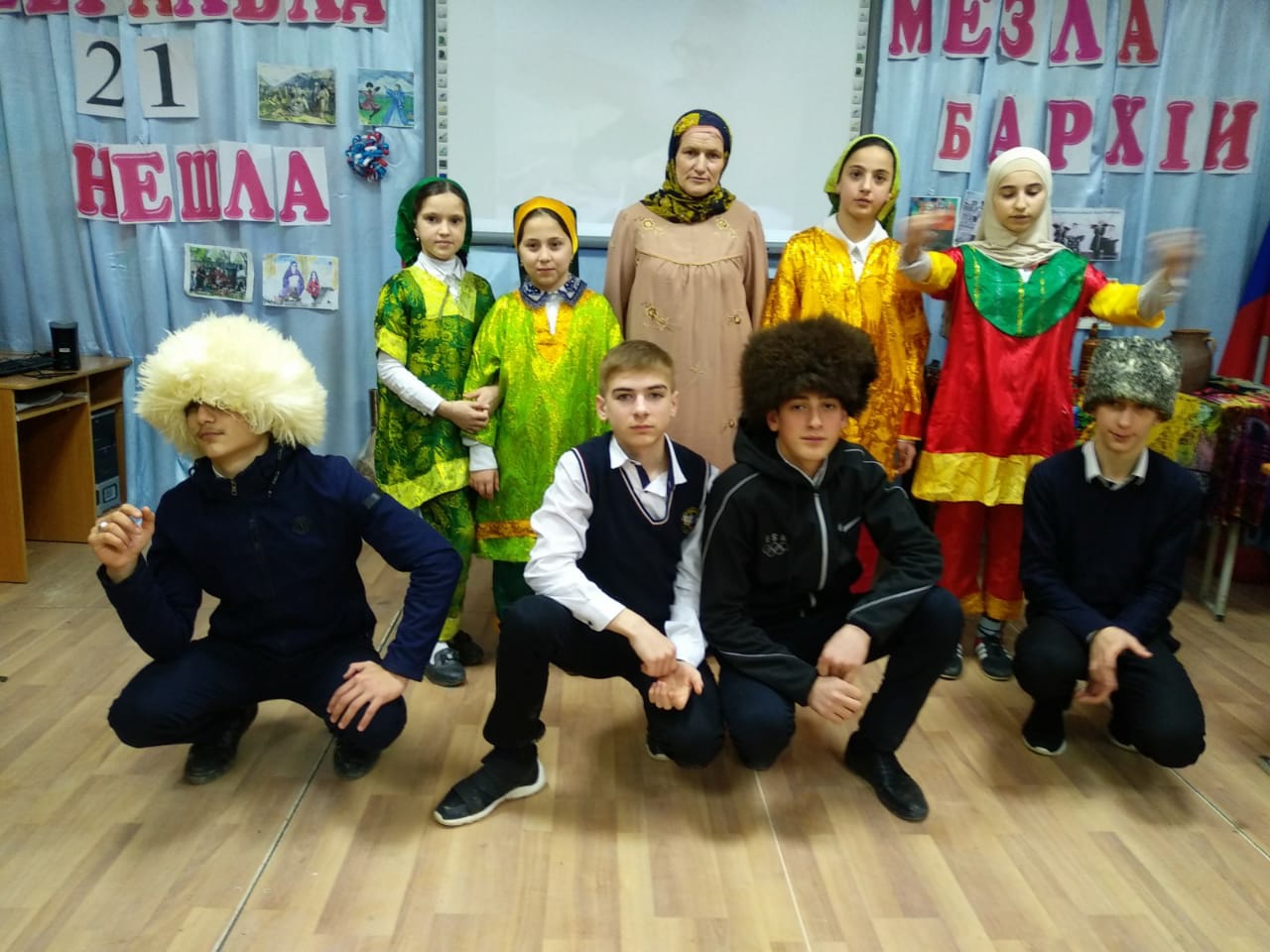                                             Учитель родного  языка Ахмедова Г.О.                                                                          2020 год                                 Открытое мероприятие «День Родных языков»                                              21 февраля 2020 года                                               План мероприятияВступительное слово-Ахмедова Г О2.Гимн  «Дарга». Просмотр.3. «О сохранении родного языка» /Муртазалиева Р., ученица 8 класса/Стихотворение на даргинском языке о зиме /Кадиалиева М. ,4 кл/Биография А. Абу- Бакара./ Магомедова Г., 5 кл./Стихотворение о родном языке /Рабаданова А., 4 кл/Песня о зиме. /Рабаданова Б., 2 кл/Сценка « Жизнь прекрасна!»/ 8 класс/Песня на даргинском языке о  Дагестане /Султанахмедова.А  и Залкипова З., З кл./Показ видеороликов на даргинском языке. Сценка «Скорая помощь»Танец «Лезгинка» /начальные классы/. 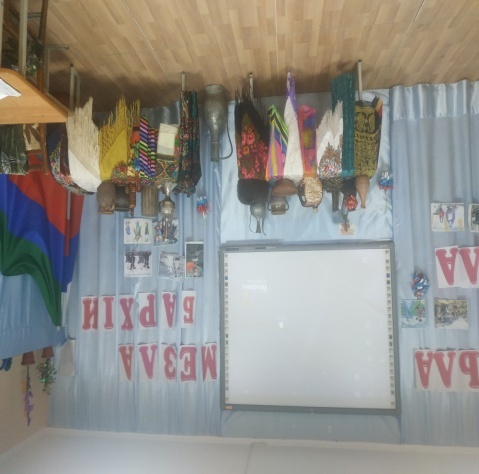 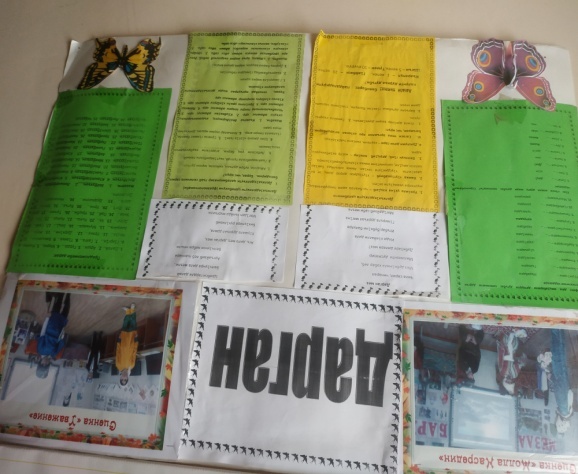                                                                                                       стенгазета21 февраля в Бондареновской основной школе прошел праздник «День Родных языков».  С утра у всех было праздничное настроение.Мероприятие началось с поздравления учителя с праздником и призыва ко всем любить и ценить свой родной язык—язык матери.Потом был просмотр видео «Гимн «Дарга» .Многие подпевали.Ученица 8 класса Муртазалиева Р.  рассказала о  значении родного языка, об исчезновении языков и о необходимости их сохранить для потомков; о причинах исчезновения языков.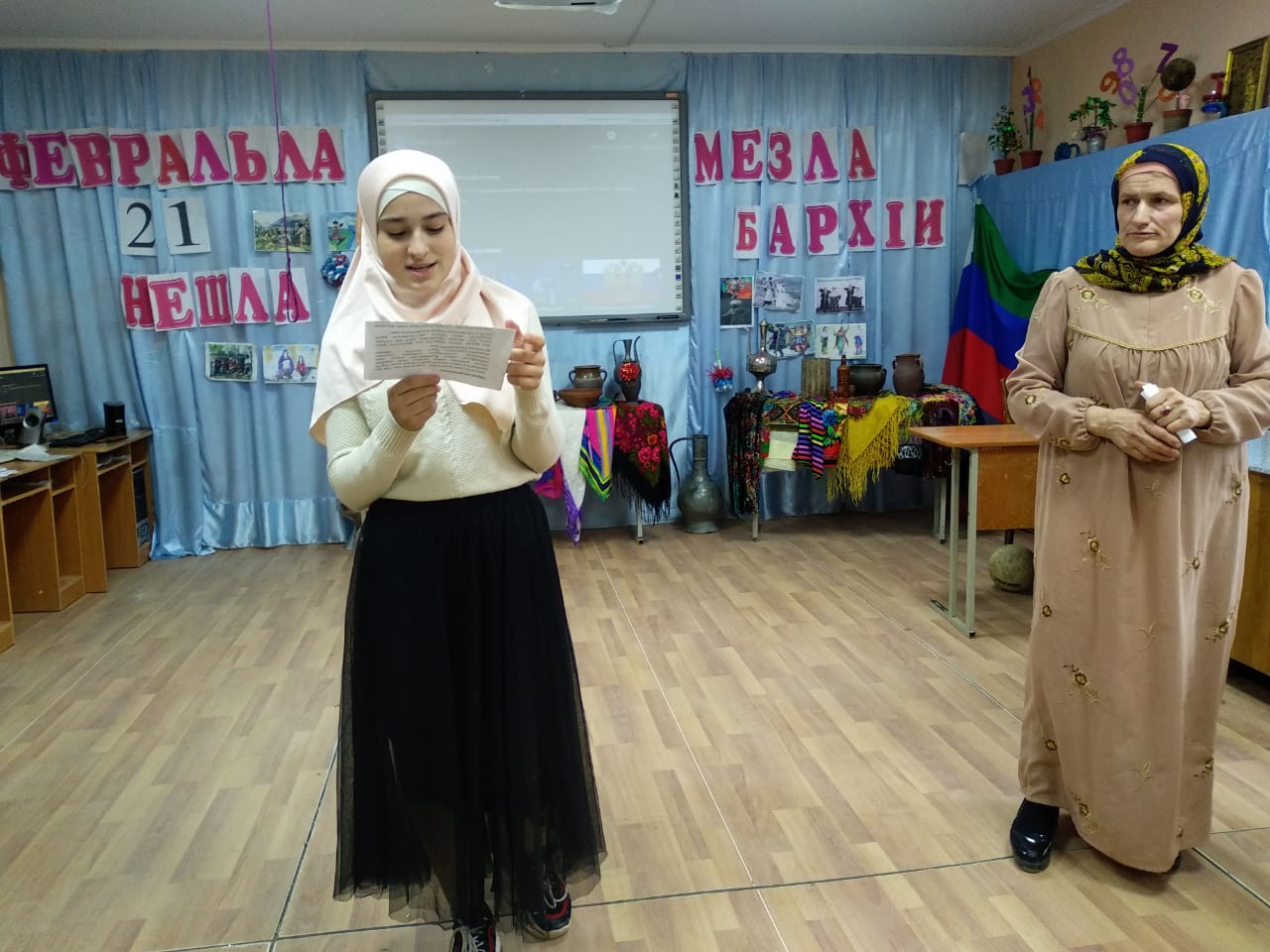 Стихотворение на даргинском языке о зиме Кадиалиева М. 4 кл 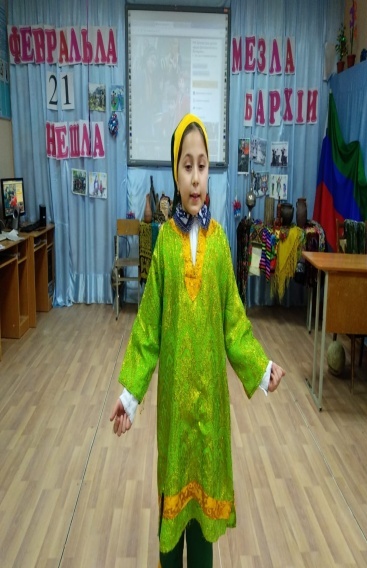 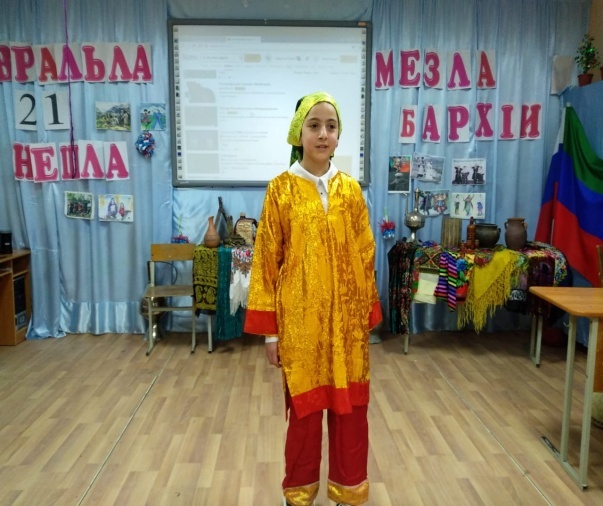 Биография А. Абу- Бакара. Ученица 5 класса  Магомедова Гулаймат рассказала биографию любимого писателя Ахмедхана Абу-Бакара.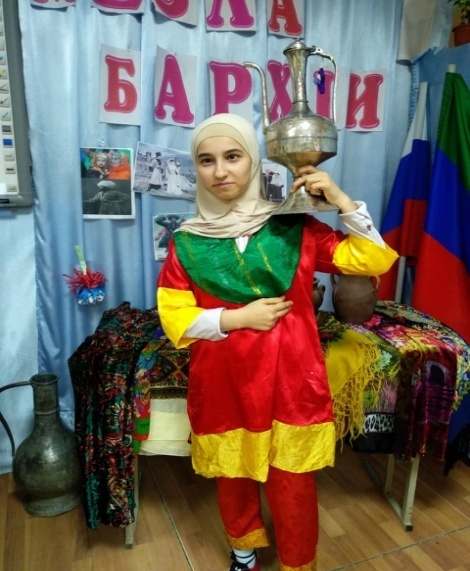 Всем понравилось стихотворение  ученицы 4 класса Рабадановой Амины.Ученица 2 класса Рабаданова Б. спела песню о зиме.Сценка «Жизнь прекрасна» была показана учащимися 8 класса.Главный герой сценки Рамазан жалуется на жизнь: и учителя на него кричат, и родители всегда ставят в пример старших братьев, и девочки не обращают на него внимания, обзывая «кучерявой барашкой»… У него депрессия..Он отмечает, что у него очень доброе сердце, но его никто не видит. 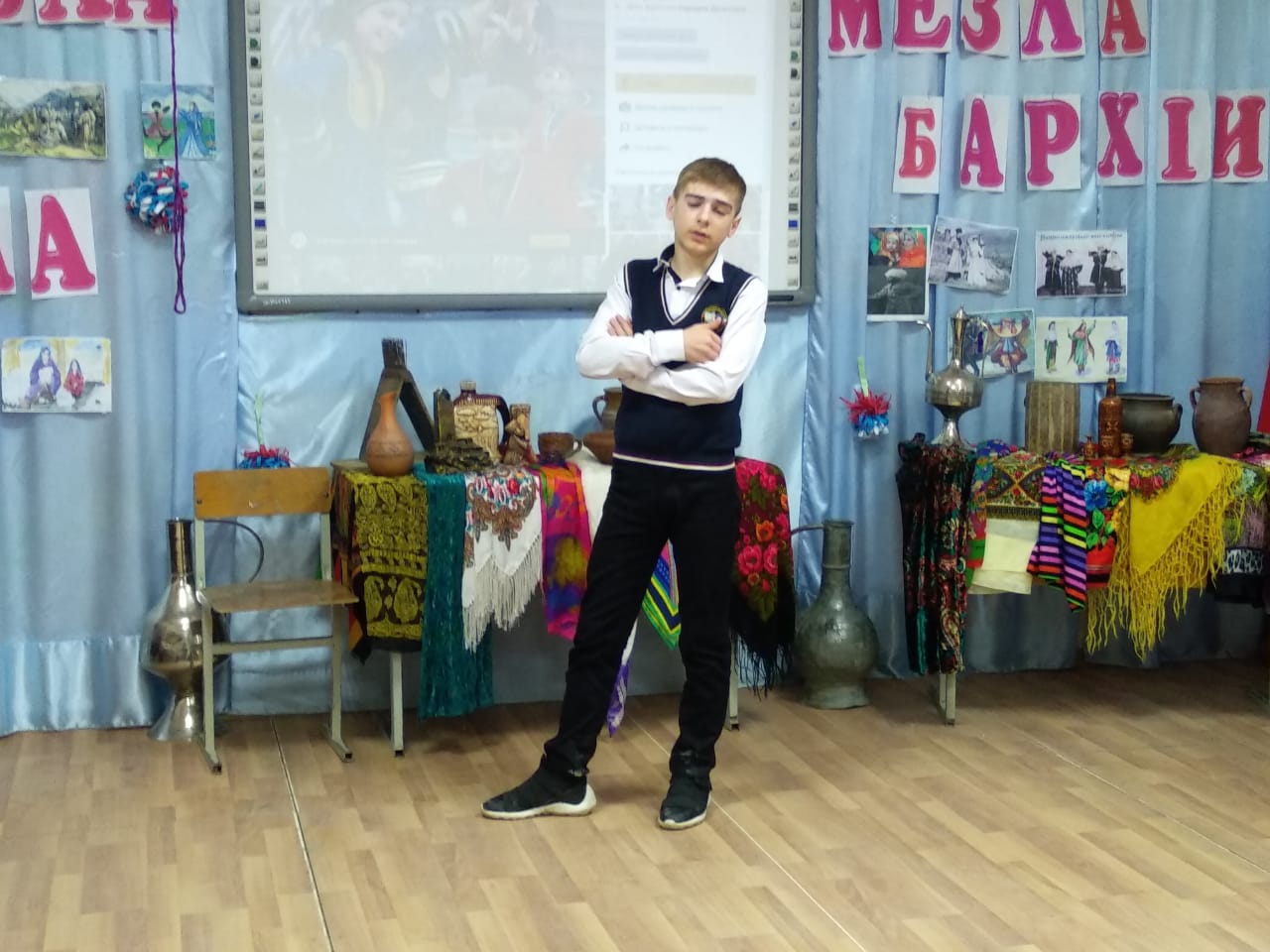 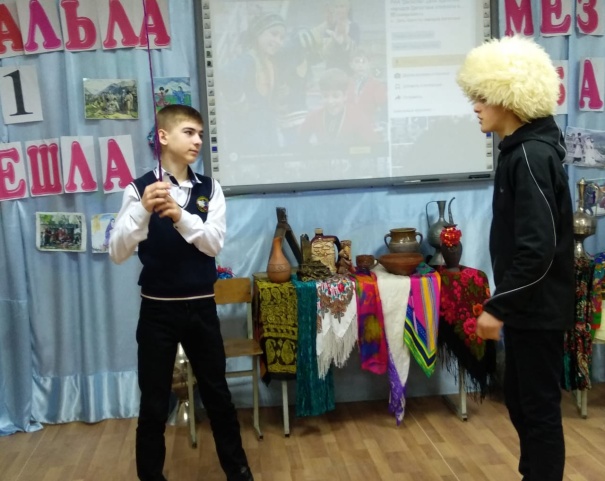 Вдруг видит перед собой свисающую веревку..и он что-то задумал..Проходящий старик ,ищущий осла, помешал ему…Ворча на старика,он опять за свое- и вдруг бежит ,запыхавшись, одноклассница и просит о помощи в спасении тонущего брата. Он быстро побежал и «спас» (возвращается  с мокрыми волосами и одеждой) и благодарит учителя ОБЖ за то ,что научил делать искусственное дыхание.Директор шк. благодарит его и вручает грамоту. Гл.администрации вручает конверт с деньгами. Подошел отец ребенка, обнял и со слезами сказал, что он для него  как второй сын и вручил ключи от   «Мерседес»     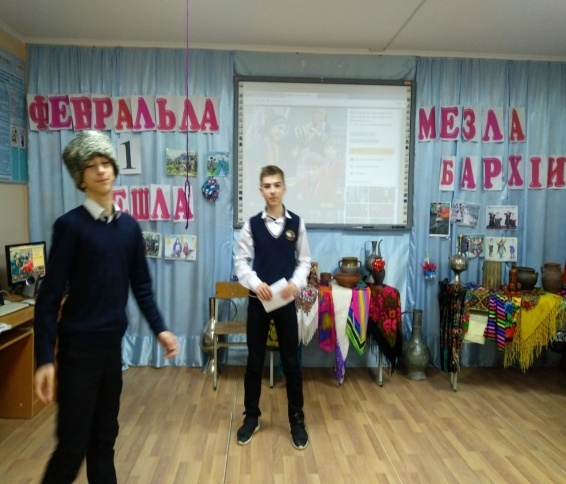 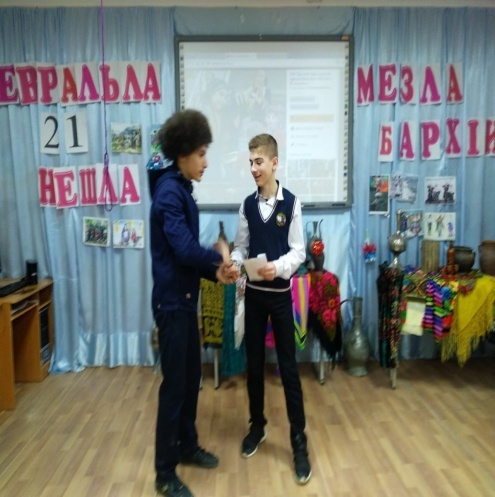 Он вытащил деньги, подержал веером 5-ти тысячные купюры, поднял ключи и обратившись к зрителям ,сказал:--Эта самая прекрасная школа и самые лучшие учителя! В жизни много места для подвигов, друзья! Жизнь прекрасна!!!Ученицы 3 класса Султанахмедова А. и Залкипова З. спели песню на родном языке.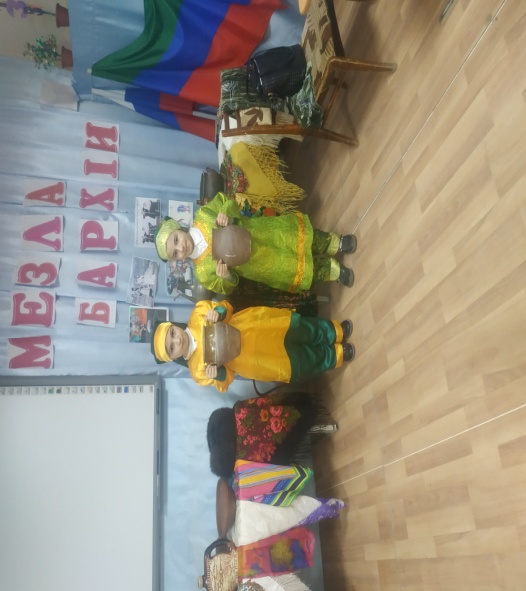 Был просмотр видеороликов на даргинском языке, где наши участники получили 1 место в республике.(Сценка «Скорая помощь» и песни на даргинском языке.)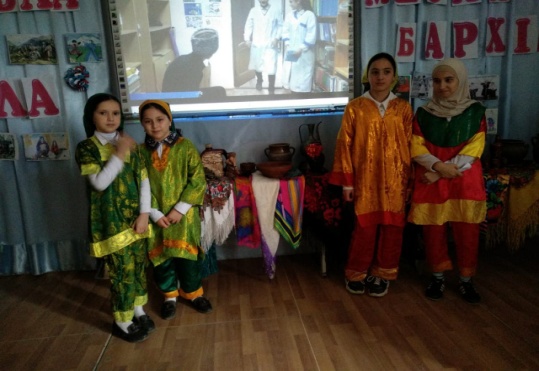 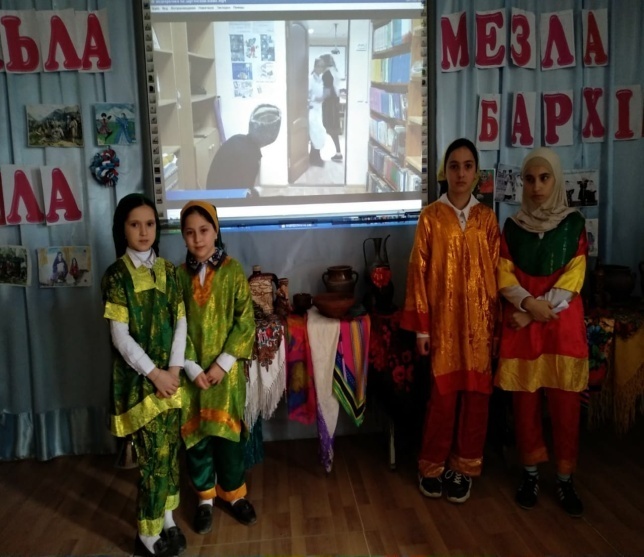 И в конце был танец «Лезгинка» /начальные классы/ .Потом танцевали все желающие.Всем очень понравилось.На следующей неделе намечается конкурс чтецов на даргинском языке.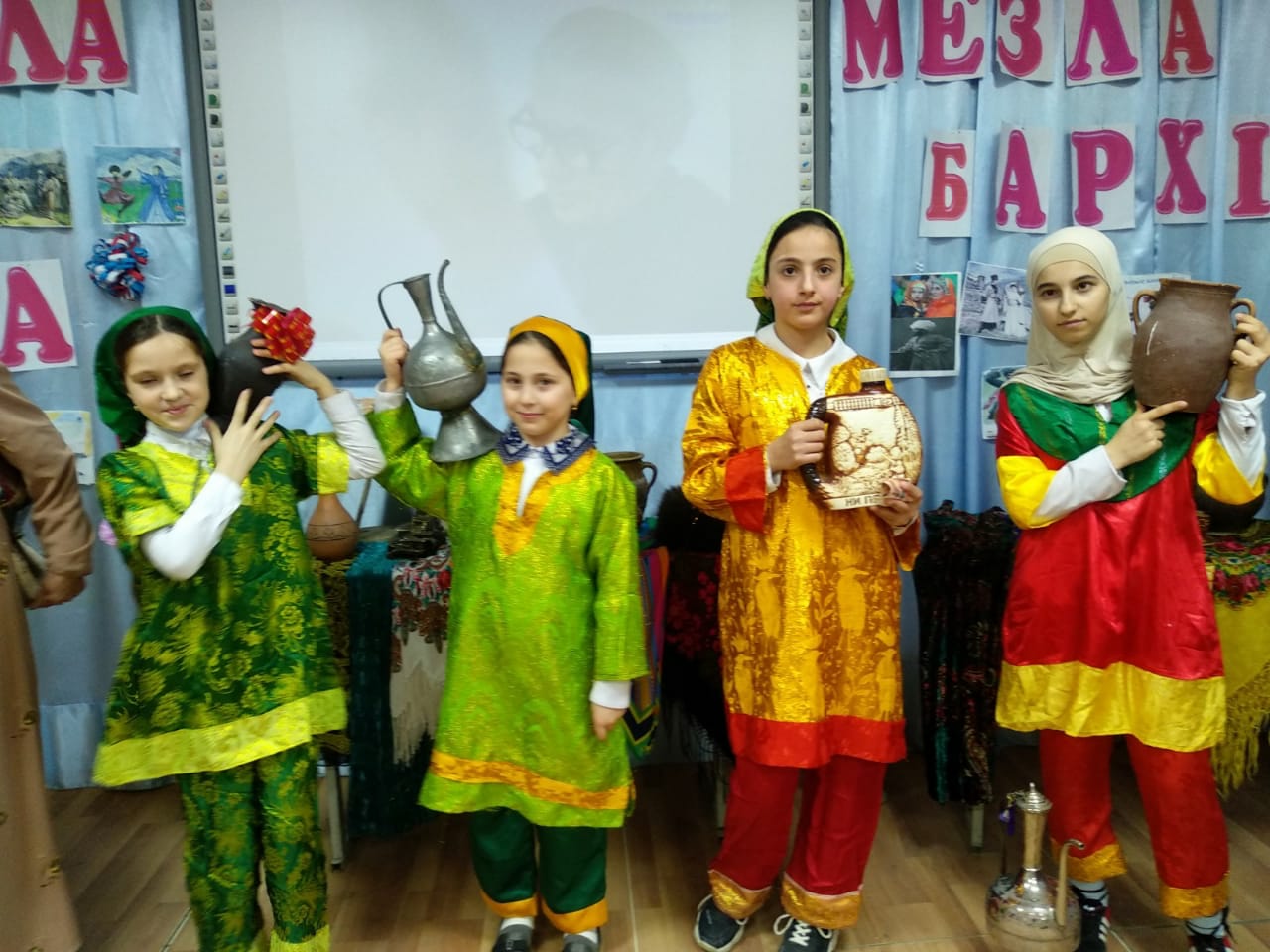 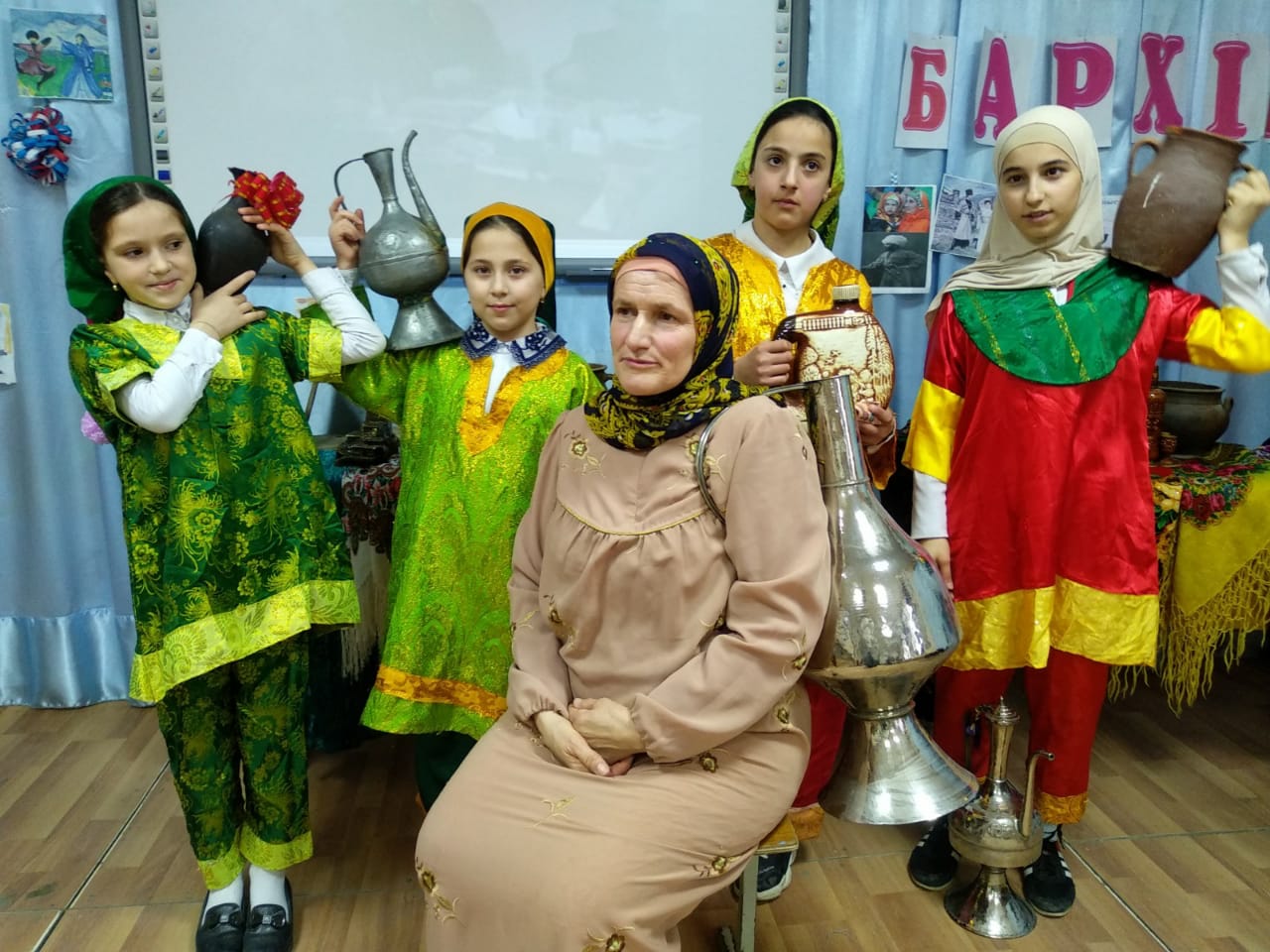 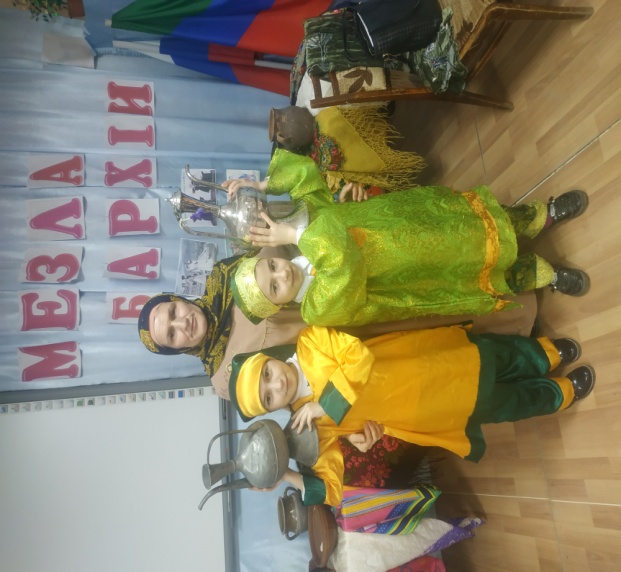 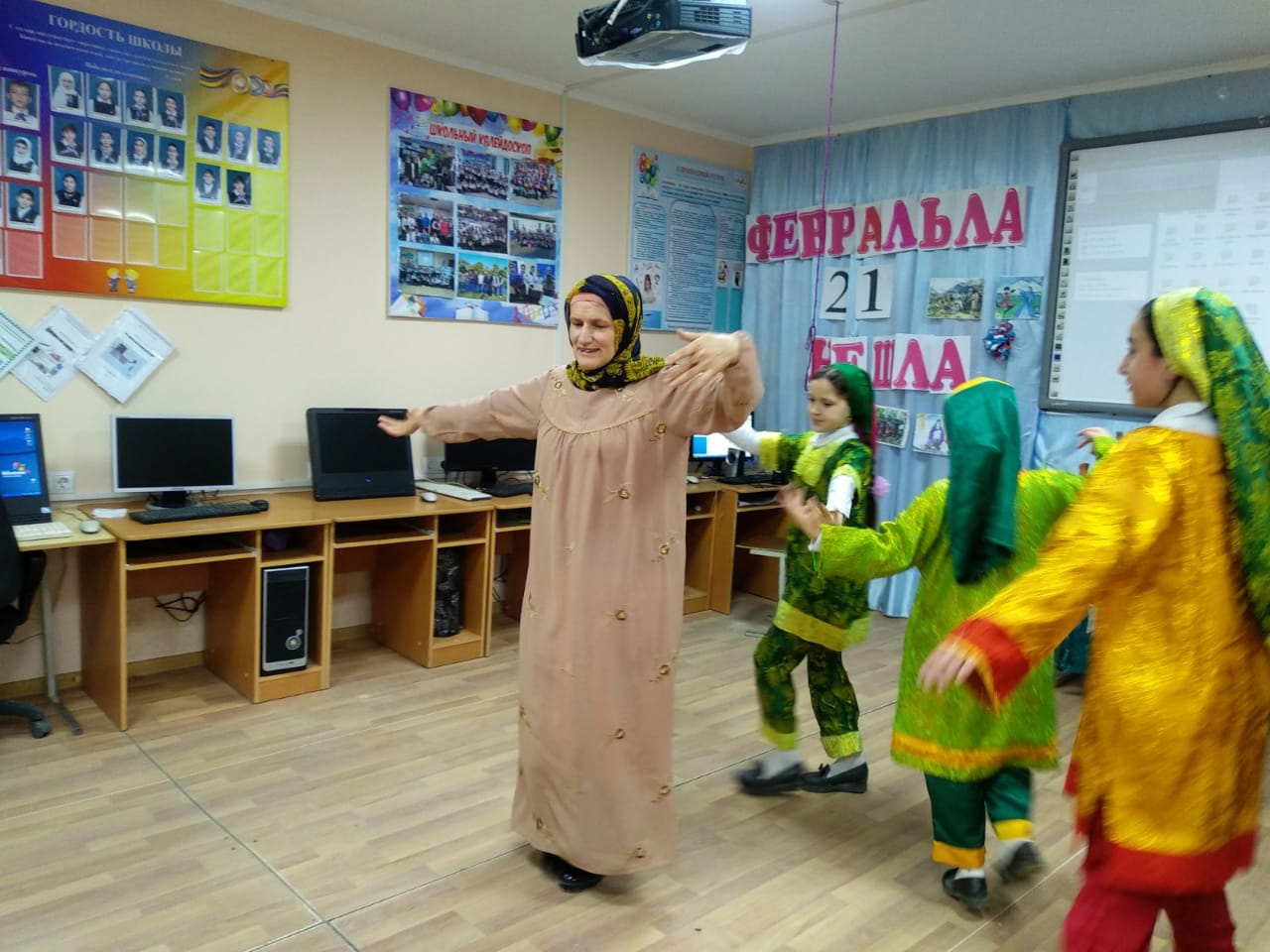 